Информация о доступности муниципального бюджетного общеобразовательного учреждения средней общеобразовательной школы с.Бутырки Грязинского района Липецкой области (наименование объекта)№п/пМероприятия по обеспечению доступности объектов и услуг для инвалидовПеречисление выполненных мероприятий для инвалидов различных категорий (инвалиды, передвигающиеся на кресло-колясках, инвалиды с поражением опорно-двигательного аппарата, инвалидов с нарушением зрения, слуха с ментальными нарушениями)ФОТО1Обеспечено выделение на автостоянке не менее 10% мест для парковки автомобилей инвалидамиУказать номер телефона специалиста, который может встретить на стоянке автотранспорта или ближайшей остановке и оказать помощь в сопровождении до объектаОбеспечено выделение на автостоянке не менее 10% мест для парковки автомобилей инвалидами различных категорийЧебукина Наталия Владимировна 89205005978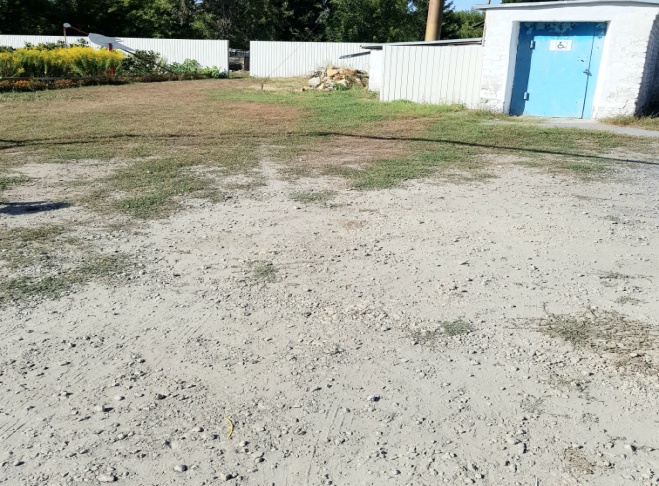 2Обеспечена возможность самостоятельного передвижения по территории объекта (при наличии территории у объекта)Условия индивидуальной мобильности инвалидов и возможности для самостоятельного их передвижения по объекту с целью получения услуг в сфере образования выполнены частично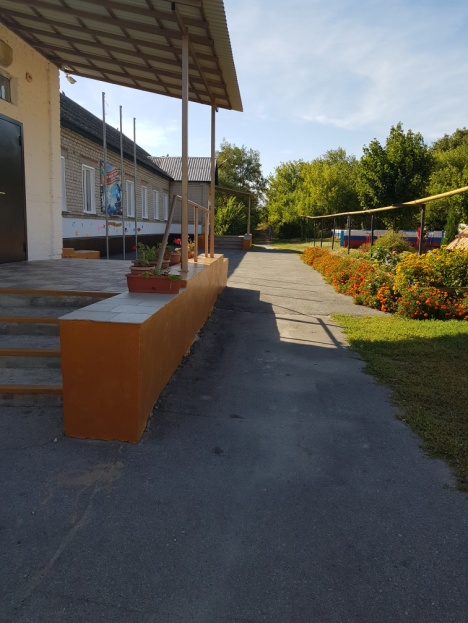 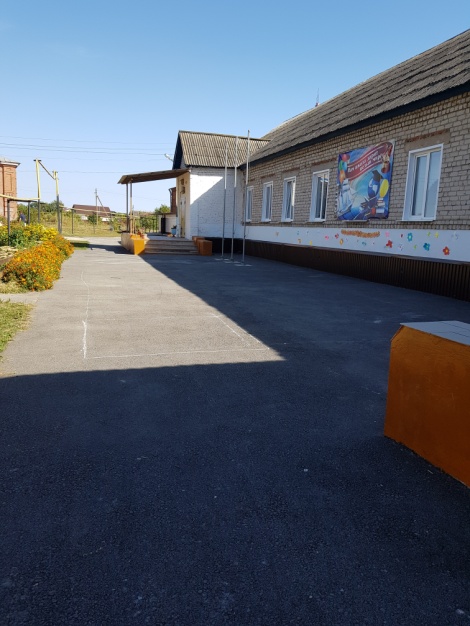 3Обеспечено устройство входных групп с учетом потребностей инвалидов различных категорий (К, О, С, Г, У)Возможность устройства входных групп с учетом потребностей инвалидов различных категорий (К, О, С, Г, У).  Имеется  достаточная  ширина дверных проемов в стенах, лестничных маршей, площадках.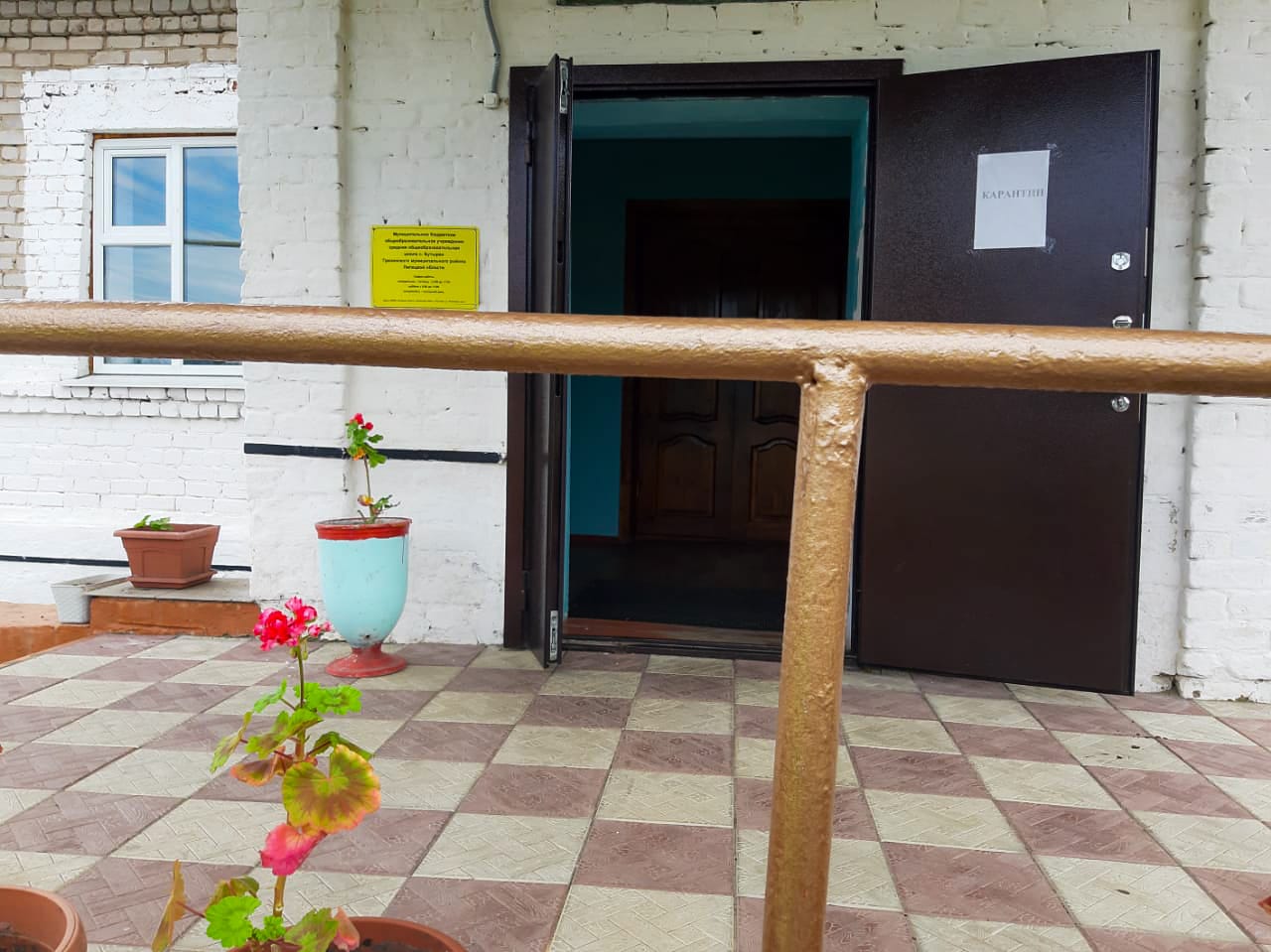 4Обеспечена доступность для инвалидов мест предоставления услугМожет быть обеспечено при необходимости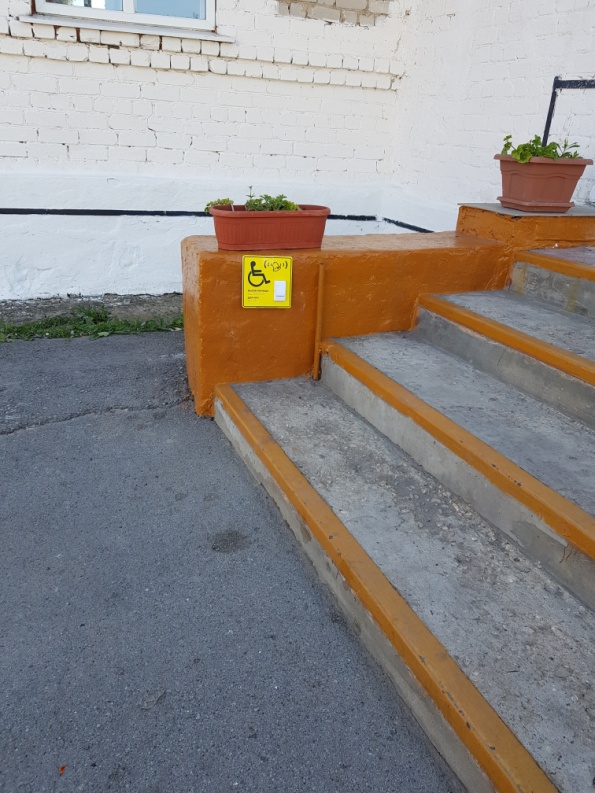 5Обеспечено устройство санитарных узлов с учетом потребностей инвалидов (К, О, С, Г, У)Возможность обеспечения6Обеспечена возможность самостоятельного передвижения инвалидов по объекту (наличие поручней, лифтов, подъемников, ступенькоходов и др.)Возможность обеспечения7Обеспечено дублирование звуковой и зрительной информации, т.ч. с использованием шрифта БрайляОбеспечено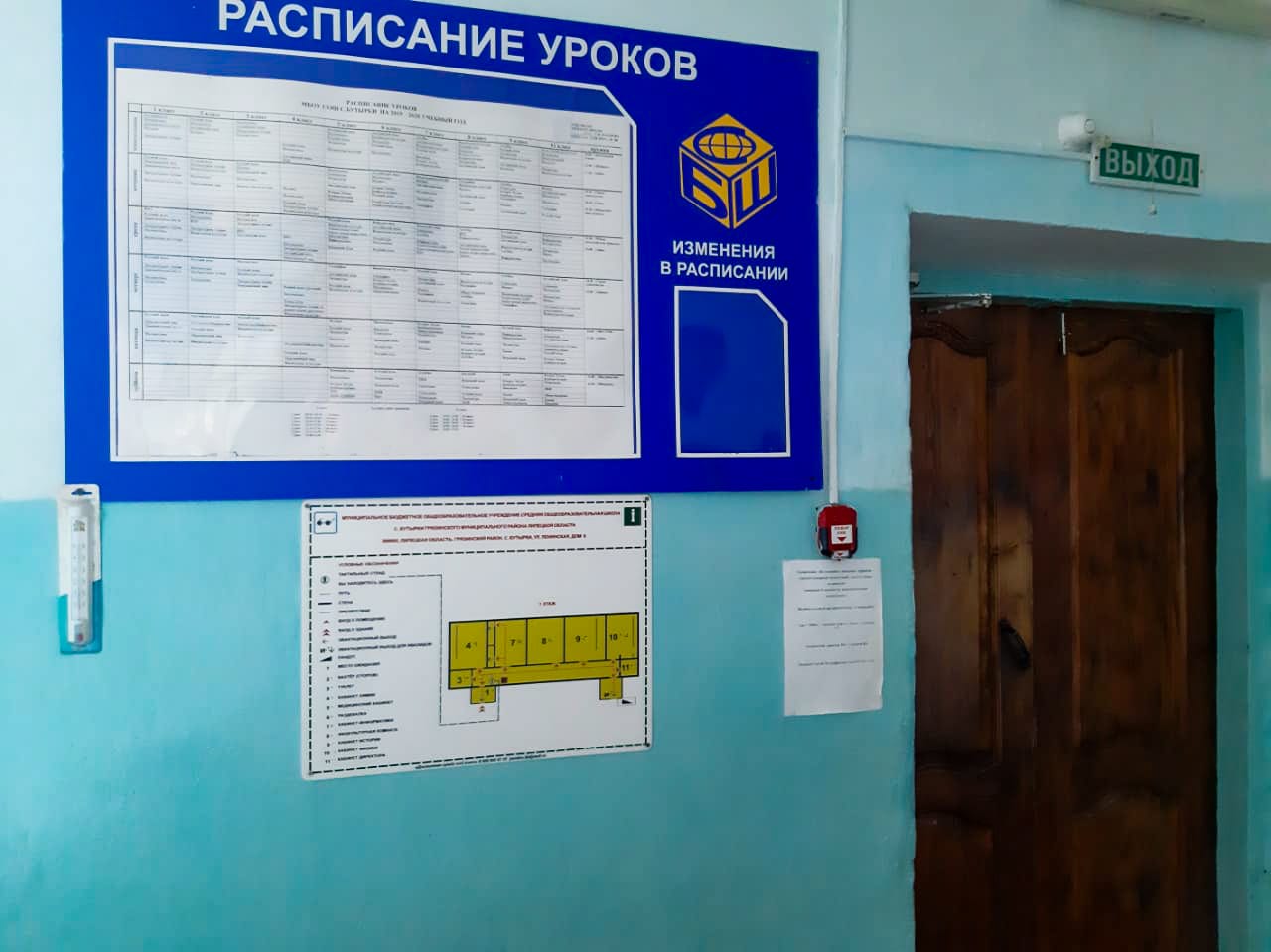 8Обеспечено размещение оборудования и носителей информации с учетом потребностей инвалидовОбеспечено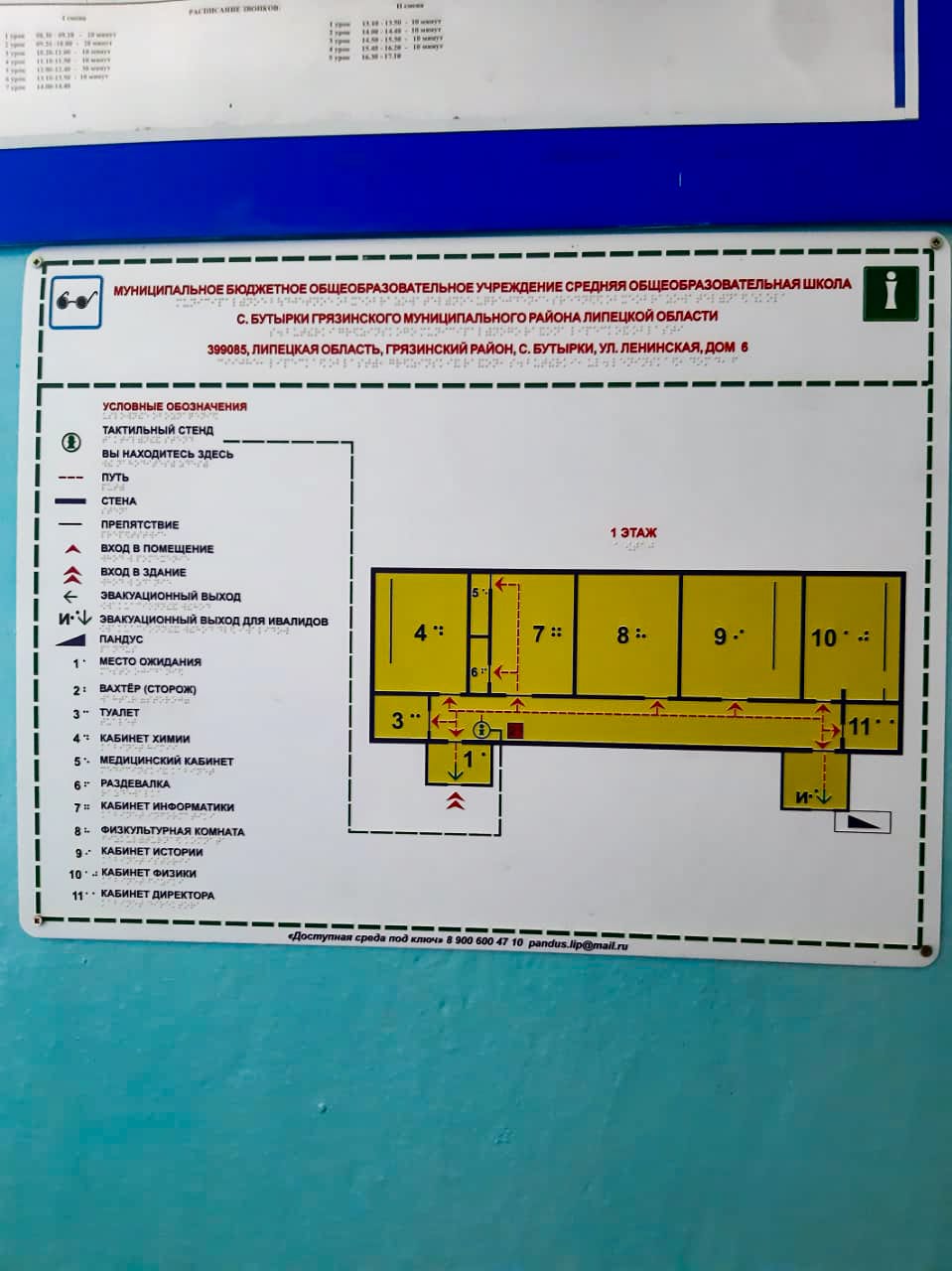 9Проведено инструктирование/обучение сотрудников об условиях предоставления услуг инвалидамПроведено10Обеспечено сопровождение инвалидов по зрению и с нарушением опорно-двигательного аппарата по территории объекта и оказания помощи в предоставлении услугУказать номер телефона специалиста, оказывающего услуги по сопровождению инвалидовЧебукина Наталия Владимировна 8920500597811Обеспечена возможность предоставления услуг инвалидам по слуху с использованием русского жестового языка Возможность обеспечения12Дополнительная информация о доступности на объекте13Итоговая информация о доступности объекта для инвалидов категории К, О, С, Г, УОбъект признан условно доступным для инвалидов с нарушениями опорно-двигательного аппарата, с умственными нарушениями, временно недоступным для инвалидов с нарушениями слуха, для инвалидов с нарушениями зрения, для инвалидов, передвигающихся на креслах колясках.